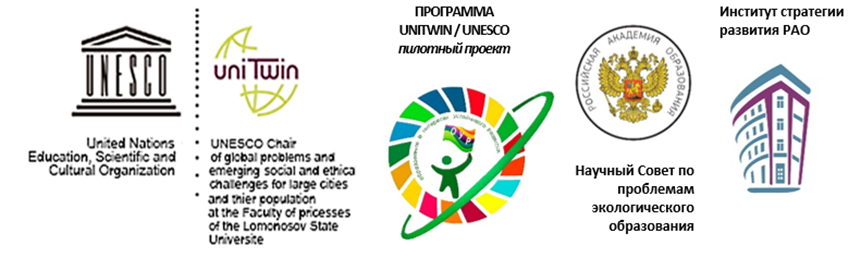 ПРОТОКОЛВсероссийской Экоакции «Вторая жизнь вещам» 	С 30 января по 28 февраля 2023 года проведена Всероссийская ЭкоАкция «Вторая жизнь вещам» в рамках реализации плана Межрегионального сетевого партнерства «Учимся жить устойчиво в глобальном мире: Экология. Здоровье. Безопасность».Цель Акции – содействовать проявлению гражданственности в действии, готовности к биосферосовместимому поведению в окружающей среде, минимизирующему свой «экологический след» через сбор, сортировку и переработку вторсырья.Экологическая акция направлена на решение глобальной ЦУР 12: «Обеспечение перехода к рациональным моделям потребления и производства» (https://clck.ru/3365CL), а именно задачи 12.5: «К 2030 году существенно уменьшить объем отходов путем принятия мер по предотвращению их образования, их сокращению, переработке и повторному использованию». Согласно Положению срок подготовки электронных сертификатов участников Акции – до 15 марта 2023 г. Срок рассылки электронных сертификатов участников Акции - не позднее 25 марта 2023 г. Благодарим Всех за активное участие!Список участников-педагогических работниковСписок участников-обучающихся№ФИО участникаДолжностьНаименование ОО (место работы), регионБиньковская Наталья ВикторовнавоспитательМАДОУ № 1, г. ТомскРехтина Анна ГеннадьевнавоспитательМАДОУ № 3, г. ТомскДанилова Светлана ГеннадьевнавоспитательМАДОУ № 3, г. ТомскГасымова Зерифа НаврузбековнавоспитательМАОУ СОШ № 4, г. ЩелковоМихеева  Ирина  Николаевнаучитель биологииМАОУ № 4 им И.С. Черных, г. ТомскХлебенкова Наталья ВикторовнавоспитательМАДОУ № 13, г. ТомскМайорова Мария НиколаевнавоспитательМАОУ № 13, г. ТомскТрефилова Елена АнатольевнавоспитательМАДОУ № 15, г. ТомскТуева Надежда ИвановнавоспитательМАДОУ № 15, г. ТомскФатьянова Лилия Александровнаучитель биологииМАОУ Медвежье-Озёрская СОШ               № 19, г. Щёлково Московская областьМягкова Лилия Зуфаровна воспитатель МАДОУ  № 33, г. ТомскПетлина Оксана Васильевна воспитатель МАДОУ  № 33, г. ТомскМатвиенко Оксана Николаевна воспитатель МАДОУ № 33, г. ТомскМусина Светлана ВалерьевнавоспитательМАДОУ № 38, г. ТомскМаркова Екатерина Владимировнаучитель-логопедМАДОУ № 38, г. ТомскМихельсон Маргарита Раймундтовнаучитель-дефектологМАДОУ № 38, г. ТомскТаксис Наталья Анатольевнаучитель-логопедМАДОУ № 38, г. ТомскМаркова Екатерина Владимировнаучитель-логопедМАДОУ № 38, г. ТомскМихельсон Маргарита Раймундтовнаучитель-дефектологМАДОУ № 38, г. ТомскТаксис Наталья Анатольевнаучитель-логопедМАДОУ № 38, г. ТомскГлебова Светлана ВладимировнавоспитательМАДОУ № 38, г. ТомскЮдникова Надежда ВикторовнавоспитательМАДОУ № 38, г. ТомскДик Ольга ВалериевнавоспитательМАДОУ № 38, г. ТомскРодионова Ольга Николаевнапедагог-психологМАДОУ № 38, г. ТомскРевина Елена ВалерьевнавоспитательМАДОУ № 39, г. ТомскАстапенко Ульяна СергеевнавоспитательМАДОУ № 39, г. ТомскИванова Ольга ВалерьевнавоспитательМАДОУ № 39, г. ТомскКарташова Елена ВладимировнавоспитательМАДОУ № 39, г. ТомскСоколенко Татьяна ВладимировнавоспитательМАДОУ № 39, г. ТомскПотегаева Светлана Николаевнаучитель трудового обученияМБОУ ООШ № 39, г ТомскГогричиани Наталья Геннадьевнаучитель трудового обученияМБОУ ООШ № 39, г ТомскШмидт Ирина Юрьевнаучитель начальных классовМБОУ ООШ № 39, г. ТомскКорнелик Элеонора Финаритовнаучитель начальных классовМБОУ ООШ № 39, г. ТомскМиненко Галина Ивановнаучитель начальных классовМБОУ ООШ № 39, г. ТомскТрегубов Руслан Владимировичучитель трудового обученияМБОУ ООШ № 39, г. ТомскКудинова Елена Владимировнаучитель трудового обученияМБОУ ООШ № 39, г. ТомскЕгорова Влада Олеговна воспитатель МАОУ СОШ № 40 СП ДО,                  г. ТомскШатаева Елена СергеевнавоспитательМАОУ СОШ № 40 СП ДО,                   г. ТомскЦелищева Ирина ЕвгеньевнавоспитательМАДОУ № 44, г. ТомскМоисеева Зоя ЛеонидовнавоспитательМАДОУ № 44, г. ТомскПисанкина Светлана НиколаевнавоспитательМАДОУ № 44, г. ТомскДрачева Инна Александровнавоспитатель МАДОУ № 44, г. ТомскПрохорова Дарья АлександровнавоспитательМБДОУ № 46, г. ТомскУбиенных Евгения ЕвгеньевнавоспитательМБДОУ № 46, г. ТомскЯшина Надежда АнатольевнавоспитательМБДОУ № 46, г. ТомскРазина Ирина Вячеславовнаучитель-логопедМБДОУ № 46, г. ТомскНевзорова Татьяна ТеодоровнавоспитательМБДОУ № 46, г. ТомскЗахарова Татьяна НиколаевнавоспитательМБДОУ № 46, г. ТомскКочнева Светлана АлександровнавоспитательМБДОУ № 46, г. ТомскКамальдинова Галина ИвановнавоспитательМБДОУ № 46, г. ТомскМаркова Людмила ИвановнавоспитательМБДОУ № 46, г. ТомскПугачева Наталья СергеевнавоспитательМБДОУ № 46, г. ТомскФарафутдинова Анастасия СергеевнавоспитательМБДОУ № 46, г. ТомскМинникаева Марина ВикторовнавоспитательМБДОУ № 46, г. ТомскМишанькина Наталия ВалерьевнавоспитательМАДОУ № 50, г. ТомскБессильных Ирина ВикторовнавоспитательМАДОУ № 50, г. ТомскЧерченко Татьяна ИвановнавоспитательМАДОУ № 50, г. ТомскБацкалевич Александра ВладимировнавоспитательМАДОУ № 50, г. ТомскУсольцева Екатерина АндреевнавоспитательМАДОУ № 50, г. ТомскСабирова Оксана Николаевнапедагог дополнительного образованияМАДОУ № 51, г. ТомскСабирова Оксана Николаевнапедагог дополнительного образованияМАДОУ № 51, г. ТомскГубачева Елена Викторовнапедагог - психологМАДОУ № 51, г. ТомскКрюкова Алина АлександровнавоспитательМАДОУ № 53, г. ТомскГолубицкая Екатерина Михайловна воспитательМАДОУ № 53, г. ТомскВишняк Наталия Михайловнастарший воспитательМАДОУ № 53, г. ТомскШабловская Анастасия ВикторовнавоспитательМАДОУ № 53, г. ТомскЭнцменгер Юлия НиколаевнавоспитательМАДОУ № 53, г. ТомскГилева Ева Викторовнаучитель-логопедМАДОУ № 53, г. ТомскЖирова Марина ВладимировнаПДО ИЗОМАДОУ № 53, г. ТомскУшакова Ирина Сергеевнаучитель-логопедМАДОУ № 53, г. ТомскТкачева Наталья ЛеонидовнавоспитательМАДОУ № 53, г. ТомскВересова Мария АлександровнавоспитательМАДОУ № 53, г. ТомскЮсупова Нигина НасимовнавоспитательМАДОУ № 53, г. ТомскГайдученко Галина ВикторовнавоспитательМАДОУ № 53, г. ТомскСуворина Елена Александровнастарший воспитательМАДОУ № 57, г. ТомскТаюкина  Наталья Сергеевнастарший воспитательМАДОУ № 57, г. ТомскУндалова Ирина Александровнавоспитатель МАДОУ   № 61 г. ТомскАникина Светлана ВикторовнавоспитательМАДОУ № 63, г. ТомскКузьмина Ирина ЛеонидовнавоспитательМАДОУ № 69, г. ТомскБелозерцева Юлия ЮрьевнавоспитательМБДОУ «ДСОВ № 76»,                        г. БратскТомко Наталья ЮрьевнавоспитательМБДОУ «ДСОВ № 76»,                        г. БратскЛютинго Ольга ВикторовнавоспитательМБДОУ «ДСОВ № 76»,                         г. БратскАгурьянова Екатерина ЮрьевнавоспитательМБДОУ «ДСОВ»№ 76, г. БратскСавкив Елена ВладимировнавоспитательМБДОУ – детский сад № 77 г.Екатеринбург Свердловская областьГуммер Елена Андреевнаучитель-логопедМАДОУ № 85, г. ТомскБелых Елена ЮрьевнавоспитательМБДОУ № 88, г. ТомскМалкова Елена ВладимировнавоспитательМБДОУ № 88, г. ТомскВласова Анастасия ВасильевнавоспитательМБДОУ № 88, г. ТомскЛедяева Любовь Николаевнастарший воспитательМАДОУ № 94, г. ТомскВагина Татьяна СергеевнавоспитательМАДОУ № 94, г. ТомскХугаева Любовь Юрьевна воспитательМАДОУ № 94, г. ТомскАртемьева Елена Александровнапедагог-психологМАДОУ № 94, г. ТомскХустенко  Олеся  Артемьевнапедагог дополнительного образованияМАДОУ № 94, г. ТомскВолохова Ольга ВладимировнавоспитательМАДОУ № 96, г. ТомскТуренко Альбина НиколаевнавоспитательМАДОУ № 96, г. ТомскБарсукова Валентина АнатольевнавоспитательМАДОУ № 96, г. ТомскСигаева Елена ВикторовнавоспитательМБДОУ «ДСОВ № 101»,                        г. БратскВалиева Анастасия АлександровнавоспитательМАДОУ  № 102, г. ТомскГолуб Ольга Николаевнапедагог дополнительного образованияМАДОУ № 103, г. ТомскНиколаенко Любовь Ивановна воспитатель МБДОУ г. Иркутска детский сад №180Ткаченко Татьяна Викторовна воспитатель МБДОУ г. Иркутска детский сад № 180Александрова Марина ВадимовнавоспитательМАДОУ № 366, г. ЕкатеринбургСеменова Марина Борисовнаинструктор по ФКМБДОУ «Детский сад                            с. Зоркальцево» Томского районаЛитвинчук Ксения Евгеньевнаучитель-логопедМБДОУ «Детский сад                            с. Зоркальцево» Томского районаМамаева Татьяна НиколаевнавоспитательМБДОУ «Детский сад                            с. Зоркальцево» Томского районаКононович Юлия ВикторовнавоспитательМБДОУ «Детский сад                            с. Зоркальцево» Томского районаБердникова Галина Сергеевна воспитательМБДОУ «Детский сад                            с. Зоркальцево» Томского районаПеремитина МаринаНиколаевнавоспитательМБДОУ «Детский сад КВ                              п. Молодёжный» Томского районаХалдеева Юлия ВячеславовнавоспитательМБДОУ «Детский сад КВ                      п. Молодежный » Томского районаПрокопьева Юлия ЗагитовнавоспитательМАОУ «Калтайская СОШ» Томского районаКадинцева Татьяна СергеевнавоспитательМБОУ «НОШ мкр. «Южные ворота» Томского района                   п. Зональная станцияКомарова Иванна НиколаевнавоспитательМБОУ «НОШ мкр. «Южные ворота» Томского района                   п. Зональная станцияВершак Марина НиколаевнавоспитательМБОУ «НОШ мкр. «Южные ворота» Томского района                   п. Зональная станцияИлющенко Елена АлександровнавоспитательМБОУ «НОШ мкр. «Южные ворота» Томского района                   п. Зональная станцияСамойлова Наталья АнатольевнавоспитательМБОУ «НОШ мкр. «Южные ворота» Томского района                   п. Зональная станцияСорокина Тамара ИльиничнавоспитательМБОУ «НОШ мкр. «Южные ворота» Томского района                   п. Зональная станцияКузнецова Татьяна НиколаевназаведующийМБОУ «НОШ мкр. «Южные ворота» Томского района                   п. Зональная станцияБабич Ирина Сергеевнастарший воспитательМБОУ «НОШ мкр. «Южные ворота» Томского района                   п. Зональная станцияЛысова Людмила АлександровнавоспитательМБОУ «НОШ мкр. «Южные ворота» Томского района                   п. Зональная станцияЖукова Елена АлексеевнавоспитательМБОУ «НОШ мкр. «Южные ворота» Томского района                   п. Зональная станцияИлющенко Елена АлександровнавоспитательМБОУ «НОШ мкр. «Южные ворота» Томского района                   п. Зональная станцияКалугина Наталья АндреевнавоспитательМБДОУ № 451, г. ЕкатеринбургЖаворонкова Наталья  Николаевнаучитель-логопедМБДОУ № 451, г. ЕкатеринбургГаврина Вероника ИвановнавоспитательМБДОУ № 451, г. ЕкатеринбургЕрохина Гульзана ТагировнавоспитательМАОУ «Калтайская СОШ» Томского районаИльина Лариса ВладимировнавоспитательМАОУ «Калтайская СОШ» Томского районаЧеснакова Елена ВладимировнавоспитательМАОУ «Калтайская СОШ» Томского района№Фамилия, имя ребенкаНаименование образовательной организации (сокращенное)ФИО сопровождающего педагогаСуровикина Виктория МАОУ “Гимназия № 2”,  ГОЩЛомейко Татьяна ВладимировнаНабиева Севиндж МАОУ “Гимназия № 2”, ГОЩЛомейко Татьяна ВладимировнаКондротенко Дарья МАДОУ № 3, г. ТомскРехтина Анна ГеннадьевнаДанилова Светлана ГеннадьевнаТитюникова Варвара МАОУ СОШ № 4,  г. ЩелковоГасымова Зерифа НаврузбековнаТарарин Даниил Тарарин Илья МАОУ № 4 им И.С. Черных,          г. ТомскМихеева Ирина НиколаевнаМихеева МарияМАОУ № 4 им И.С. Черных,                    г. ТомскМихеева Ирина НиколаевнаПорубова Александра МАОУ № 4 им И.С. Черных,                      г. ТомскМихеева Ирина НиколаевнаБунина Анастасия МАОУ Медвежье-Озёрская СОШ № 19 ГОЩФатьянова Лилия АлександровнаЩур Яна МАДОУ № 22,  г. ТомскАлексеева Ирина АлексеевнаЦеховая ВарвараМАДОУ № 22, г. ТомскЕськина Анастасия ВладимировнаМельников АртёмМАДОУ № 22, г. ТомскЕськина Анастасия ВладимировнаБукреев БогданМАДОУ № 22, г. ТомскЕськина Анастасия ВладимировнаГасымова ТамиллаМБОУ СОШ № 29 р.п. Чунский Иркутской областиАлексеева Альбина ПетровнаЗубанова МарияМАДОУ № 39,  г. ТомскГусельникова Лариса ЗакарияевнаМогилевчикова АлёнаМАДОУ № 39,  г. ТомскСолдатенко Юлия НиколаевнаНасыров ВадимМАДОУ № 39,  г. ТомскТухватулина Елизавета АнатольевнаСаликов СергейМАДОУ № 39,  г. ТомскКоломникова Елена ВладимировнаЧернова СофьяМАДОУ № 39,  г. ТомскБельянская Екатерина АлександровнаВаселюк Георгий МБОУ ООШ № 39,  г. ТомскПотегаева Светлана НиколаевнаЛенский ЕвгенийМАДОУ № 40, г. ТомскИванникова Лариса МихайловнаАзимова ВероникаМАОУ СОШ № 40 СП ДО, г. ТомскШатаева Елена Сергеевна Игнатьев ГордейМАОУ СОШ № 40 СП ДО, г. ТомскШатаева Елена Сергеевна Кудашов СемёнМАДОУ № 44, г. ТомскДрачева Инна АлександровнаБеззубенко ФёдорМАДОУ № 44,  г. ТомскДрачева Инна АлександровнаСозинов ЛевМБДОУ № 46, г. ТомскКочнева Светлана АлександровнаМаксимов ВикторМБДОУ № 46, г. ТомскКочнева Светлана АлександровнаБорисов ЛевМБДОУ № 46, г. ТомскКамальдинова Галина ИвановнаИльина СофияМБДОУ № 46, г. ТомскКамальдинова Галина ИвановнаОрехов ДавидМБДОУ № 46, г. ТомскБелова Валентина ВитальевнаНевзоров АндрейМБДОУ № 46, г. ТомскБелова Валентина ВитальевнаМингареева ВикторияМБДОУ № 49, г. ЕкатеринбургНет данныхГоворухин АнтонМБДОУ № 49, г. ЕкатеринбургБыстрых Анастасия ЮрьевнаГрязнова Татьяна СергеевнаМиронюк Татьяна ЮрьевнаБатрацкий МихаилМАДОУ № 50,  г. ТомскВолкова Оксана ВикторовнаАнаньев БогданМАДОУ № 50, г. ТомскСтруева Дарья АлександровнаВолкова КатаринаМАДОУ № 50, г. ТомскМыльникова Наталья АлександровнаАгафонов Захар МБДОУ «ДСОВ» № 51, г. БратскСагирова Ольга АнатольевнаФомичёва АлинаМБДОУ «ДСОВ» № 51, г. БратскСагирова Ольга АнатольевнаЗемляная Алиса МАДОУ № 53, г. ТомскШубина Наталия БорисовнаБайгулова Василиса МАДОУ № 53,  г. ТомскШубина Наталия БорисовнаГилева АнгелинаМАДОУ № 53, г. ТомскТкачева Наталья ЛеонидовнаГолубева Карина МБОУ «Школа № 59»,  г. РязаньСмирнова Елена НиколаевнаЗаводова Анна МБОУ «Школа № 59»,  г. РязаньСмирнова Елена НиколаевнаГражданинова МартаМБОУ "Школа № 59", г. РязаньГаньшина Юлия ВладимировнаИонова Екатерина МАДОУ № 63, г. ТомскШкуратова Светлана ВладимировнаЛопухина Анастасия МАДОУ № 73,  г. ТомскТитова Анна Геннадьевна Велиев РоманМАДОУ № 73,  г. ТомскЕмельянова О.ЕГаевая ПолинаМАДОУ № 73,  г. ТомскСенина Галина ВикторовнаБурнашева Арина МБДОУ «ДСОВ № 76», г. БратскРыбалко   Анастасия ЮрьевнаМалахова ВикторияМБДОУ – детский сад № 77, г. ЕкатеринбургГазизова Эльмира ФаритовнаКущ МиланаМБДОУ – детский сад № 77, г. ЕкатеринбургКазанцева Надежда СергеевнаПрокин АртемМБДОУ – детский сад № 77, г. ЕкатеринбургФарафонова Марина МихайловнаКарфидова ЯнаМБДОУ – детский сад № 77, г. ЕкатеринбургГазизова Эльмира ФаритовнаБорисова АнастасияМАДОУ № 77, г. ТомскКоваленко Елена НиколаевнаКузнецов АртемМАДОУ № 77, г. ТомскКоваленко Елена НиколаевнаСеменова МарияМАДОУ № 77, г. ТомскАбдульменова Люция ИльясовнаЧернов РоманМАДОУ № 77, г. ТомскАбдульменова Люция ИльясовнаБурликов ГордейМБДОУ № 88, г. ТомскаМуза Анастасия АлександровнаСемке МихаилМБДОУ № 88, г. ТомскаМалкова Елена ВладимировнаМиранов АртемМБДОУ «ДСОВ №,  101» г. БратскСигаева Елена ВикторовнаЛяшенко КатяМАДОУ детский сад № 233, г. ЕкатеринбургФуфарова Наталья ВладимировнаПечорская Мария МАДОУ детский сад № 233,                г. ЕкатеринбургФуфарова Наталья ВладимировнаСитников Гергий МАДОУ детский сад № 233,                   г. ЕкатеринбургФуфарова Наталья ВладимировнаКожнев Семён МАДОУ детский сад № 233,                  г. ЕкатеринбургФуфарова Наталья ВладимировнаМихеева Дарья МБДОУ-детский сад № 451,  г. ЕкатеринбургДерябина Елена ЮрьевнаБова Злата МБДОУ-детский сад № 451,  г. ЕкатеринбургДерябина Елена ЮрьевнаМурзина АленаМБДОУ «Детский сад с. Зоркальцево» Томского районаВоробьева Оксана НиколаевнаАгапова ТатьянаМБДОУ «Детский сад КВ д.Нелюбино» Томского районаПерсиянова Валентина АнатольевнаМорозова ПолинаМБДОУ «Детский сад КВ д.Нелюбино» Томского районаАбрящикова Елена ВладимировнаНеганов ТимофейМБДОУ «Детский сад КВ д.Нелюбино» Томского районаПерсиянова Валентина АнатольевнаЧукина КираМБДОУ «Детский сад с. Кафтанчиково»Монич Полина АлексеевнаЕрмолаева АннаМБДОУ «Детский сад с. Кафтанчиково»Костромина Елена ВладимировнаМамышев Динар МБДОУ «Детский сад с. Кафтаничиково»Сосковец Эльмира Гаязовна